AL DIRIGENTE SCOLASTICO ISTITUTO COMPRENSIVO MARTIRI DELLA LIBERTA’SESTO SAN GIOVANNI (MI)AUTORIZZAZIONE ANNUALE PER USCITE DIDATTICHESUL TERRITORIOIl/La sottoscritto/a ________________________________________________________ Genitore/tutore dell’alunno _________________________________________________ frequentante la classe _____ sezione____ della scuola                           Infanzia Ercole Marelli                   Primaria Martiri della Libertà             Secondaria di primo										          grado Don Lorenzo Milani Infanzia Monte San Michele           Primaria Barnaba OrianiAUTORIZZAIl/la proprio figlio/a a partecipare a tutte le uscite didattiche di breve durata e nell’ambito del territorio che si realizzeranno nell’arco dell’anno scolstico ___________________Sesto San Giovanni, ______________________	                            Firma del genitore o di chi esercita la patria potestà									       __________________________________________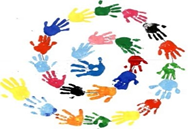 ISTITUTO COMPRENSIVO MARTIRI DELLA LIBERTA’SESTO SAN GIOVANNI (MI)Modulistica  Autorizzazione uscite didattiche sul territorio